Presseinformation»Der Pate von Ehrenfeld« von Manfred TheisenMeßkirch, Februar 2022Blut ist dicker als Kölsch
Neuer Köln-Krimi von Manfred Theisen über Clankriminalität in der DomstadtIn Köln steht Clankriminalität auf der Tagesordnung. Rivalisierende, meist ausländische Familienbanden arbeiten nach ihren eigenen Regeln und verdienen sich ihr Geld mit Mädchen- und Waffenhandel sowie Spiel- und Drogengeschäften. Die Polizei bekommt die organisierte Kriminalität nur schwer in den Griff und muss sich täglich neuen Herausforderungen stellen. In dieses Milieu platziert Manfred Theisen seinen neuen Kriminalroman »Der Pate von Ehrenfeld«. Darin versucht der selbst ernannte Don Corleone aus Ehrenfeld, Onkel Albert, das Kräftegleichgewicht der Clans in Köln in Schach zu halten. Hilfe erhält er von seinem Neffen Marlon, der schnell das lukrative Geschäft hinter den Aktivitäten seines Onkels erkennt. Als aber seine neue Freundin von der albanischen Mafia angegangen wird, kommt es zu einem tödlichen Unfall. Es beginnt ein erbitterter Kampf, aus dem nur einer als Sieger hervorgehen kann. Das Resultat ist ein ernster, aber zugleich auch humorvoller Krimi, in dem Recht und Ordnung außer Kraft gesetzt ist.Zum BuchMarlon ist eigentlich ein netter Kerl. Und noch dazu frisch verliebt. Doch er soll die Mafiageschäfte seines Großonkels in Köln-Ehrenfeld übernehmen, was die Sache mit dem nett sein schon mal erschwert. Ein bisschen Pech hat er obendrein: Die albanische Mafia droht das heilige Gleichgewicht von Clans und Klüngel in der Stadt ordentlich durcheinander zu bringen – denn die kennt keine Ehre, keine Gnade und erst recht nicht das »Kölsche Grundgesetz«.Ein explosiver und humorvoller Mix aus Kölsch, Mafia und Klüngel!Der AutorEr lebt nicht nur in Köln, sondern er lebt Köln: Manfred Theisen. Einst Lokalreporter wurde er für seine Romane ausgezeichnet, die unter anderem in Israel, Estland oder der Karibik spielen. Nun schöpft er in seiner Heimatstadt Köln aus dem Vollen und dringt mit seiner Figur des jungen Paten Marlon in einer wilden humorvollen Mafiastory tief in den Stadtbezirk Ehrenfeld ein. Der machte in den vergangenen Jahren nicht nur durch seine Partyszene, sondern auch durch prominente Bewohner wie etwa den Entertainer Jan Böhmermann, Schriftsteller Günter Wallraff oder die Musikgruppe Brings von sich reden.Der Pate von EhrenfeldManfred Theisen247 SeitenEUR 14,00 [D] / EUR 14,40 [A]ISBN 978-3-8392-0117-6Erscheinungstermin: 9. Februar 2022Kontaktadresse: Gmeiner-Verlag GmbH Petra AsprionIm Ehnried 588605 MeßkirchTelefon: 07575/2095-153Fax: 07575/2095-29petra.asprion@gmeiner-verlag.dewww.gmeiner-verlag.deCover und Porträtbild zum Download (Verlinkung hinterlegt)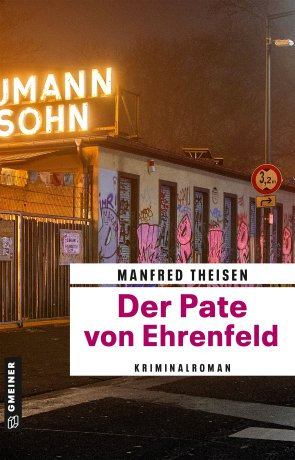 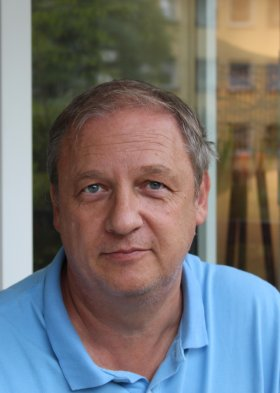 					Bildrechte: privatAnforderung von Rezensionsexemplaren:Manfred Theisen »Der Pate von Ehrenfeld«, ISBN 978-3-8392-0117-6Absender:RedaktionAnsprechpartnerStraßeLand-PLZ OrtTelefon / TelefaxE-Mail